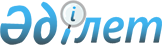 Об утверждении Типовых правил приема на обучение в организации образования, реализующие образовательные программы высшего и послевузовского образованияПриказ Министра образования и науки Республики Казахстан от 31 октября 2018 года № 600. Зарегистрирован в Министерстве юстиции Республики Казахстан 31 октября 2018 года № 17650.       В соответствии с подпунктом 11) статьи 5 Закона Республики Казахстан от 27 июля 2007 года "Об образовании" ПРИКАЗЫВАЮ:      1. Утвердить:       1) Типовые правила приема на обучение в организации образования, реализующие образовательные программы высшего образования, согласно приложению 1 к настоящему приказу;       2) Типовые правила приема на обучение в организации образования, реализующие образовательные программы послевузовского образования, согласно приложению 2 к настоящему приказу.      2. Департаменту высшего и послевузовского образования Министерства образования и науки Республики Казахстан в установленном законодательством Республики Казахстан порядке обеспечить:      1) государственную регистрацию настоящего приказа в Министерстве юстиции Республики Казахстан;      2) в течение десяти календарных дней со дня государственной регистрации настоящего приказа направление его копии в бумажном и электронном виде на казахском и русском языках в Республиканское государственное предприятие на праве хозяйственного ведения "Республиканский центр правовой информации" для официального опубликования и включения в Эталонный контрольный банк нормативных правовых актов Республики Казахстан;      3) размещение настоящего приказа на интернет-ресурсе Министерства образования и науки Республики Казахстан после его официального опубликования;      4) в течение десяти рабочих дней после государственной регистрации настоящего приказа представление в Департамент юридической службы Министерства образования и науки Республики Казахстан сведений об исполнении мероприятий, предусмотренных подпунктами 1), 2) и 3) настоящего пункта.      3. Контроль за исполнением настоящего приказа возложить на вице-министра образования и науки Республики Казахстан Аймагамбетова А.К.      4. Настоящий приказ вводится в действие после дня его первого официального опубликования. Типовые правила приема на обучение в организации образования, реализующие образовательные программы послевузовского образования Глава 1. Общие положения       1. Настоящие Типовые правила приема на обучение в организации образования, реализующие образовательные программы послевузовского образования (далее – Типовые правила), разработаны в соответствии с подпунктом 11) статьи 5 Закона Республики Казахстан от 27 июля 2007 года "Об образовании" и определяют порядок приема на обучение в организации образования, реализующие образовательные программы послевузовского образования.      2. Прием магистрантов, докторантов высших учебных заведений (далее - ВУЗ), слушателей резидентуры ВУЗов и научных организаций осуществляется посредством размещения государственного образовательного заказа на подготовку научных и педагогических кадров, а также оплаты обучения за счет собственных средств граждан и иных источников. Глава 2. Порядок приема на обучение в организации образования, реализующие образовательные программы послевузовского образования      3. Прием лиц в магистратуру, докторантуру ВУЗов, резидентуру ВУЗов и научных организаций осуществляется на конкурсной основе по результатам вступительных экзаменов.      Прием иностранцев в магистратуру, докторантуру и резидентуру осуществляется на платной основе. Получение иностранцами на конкурсной основе в соответствии с государственным образовательным заказом бесплатного послевузовского образования определяется международными договорами Республики Казахстан, за исключением стипендиальной программы по программам магистратуры.      4. Прием иностранных граждан на обучение по образовательным программам на платной основе послевузовского образования осуществляется в течение календарного года в соответствии с академическим календарем ВУЗа.       5. Документы об образовании, выданные зарубежными организациями образования признаются или нострифицируются в установленном законодательством порядке в соответствии с Правилами признания и нострификации документов об образовании, утвержденными приказом Министра образования и науки Республики Казахстан от 10 января 2008 года №8 (зарегистрирован в Реестре государственной регистрации нормативных правовых актов под № 5135).      6. Для приема документов и организации проведения вступительных экзаменов в ВУЗах и научных организациях создается приемная комиссия. Председателем приемной комиссии является руководитель ВУЗа или научной организации в области здравоохранения или лицо, исполняющее его обязанности.      Состав приемной комиссии утверждается приказом руководителя ВУЗа или научной организации или лицом, исполняющим его обязанности.      7. Прием заявлений поступающих в магистратуру, докторантуру ВУЗов, резидентуру ВУЗов и научных организаций проводится приемными комиссиями ВУЗов и научных организаций, а также через информационную систему. Срок приема заявлений с 3 по 25 июля календарного года.      Вступительные экзамены по иностранным языкам, по специальности и комплексное тестирование проводятся с 8 по 16 августа календарного года, зачисление – до 28 августа календарного года.      8. Прием в магистратуру, докторантуру медицинских ВУЗов, в резидентуру медицинских ВУЗов и научных организаций проводится в два этапа: предварительный отбор, вступительные экзамены.      Предварительный отбор поступающих в магистратуру и докторантуру медицинских ВУЗов, резидентуру ВУЗов и научных организаций проводится до начала вступительных экзаменов с 1 февраля по 31 марта календарного года.      Порядок предварительного отбора на обучение по образовательным программам магистратуры и докторантуры определяется медицинскими ВУЗами, резидентуры – медицинскими ВУЗами, научными организациями самостоятельно. Параграф 1. Порядок приема и проведения вступительных экзаменов в магистратуру      9. В магистратуру принимаются лица, освоившие образовательные программы высшего образования, в резидентуру – высшего образования и интернатуры.      10. Лица, поступающие в магистратуру, подают в ВУЗ, в резидентуру – в ВУЗ или научную организацию следующие документы:      1) заявление (в произвольной форме) на имя руководителя организации;      2) копию документа о высшем образовании;      3) свидетельство об окончании интернатуры (для поступления в резидентуру);      4) копию документа, удостоверяющего личность;      5) личный листок по учету кадров и документ, подтверждающий трудовую деятельность (для лиц, имеющих трудовой стаж);      6) шесть фотографий размером 3x4 сантиметра;       7) медицинскую справку формы 086-У, утвержденную приказом исполняющего обязанности Министра здравоохранения Республики Казахстан от 23 ноября 2010 года № 907 "Об утверждении форм первичной медицинской документации организаций здравоохранения" (зарегистрирован в Реестре государственной регистрации нормативных правовых актов под № 6697) (далее-Приказ № 907);      8) копию сертификата о сдаче теста по программам, указанным в пункте 14 настоящих Типовых правил (в случае их наличия).      Вместе с копиями документов, указанных в настоящем пункте, предоставляются их оригиналы для сверки. После проведения сверки оригиналы возвращаются.      При предоставлении не полного перечня документов, указанных в пунктах 10, 17 настоящих Типовых правил, приемная комиссия не принимает документы от поступающих.      11. Лица, поступающие в магистратуру, сдают комплексное тестирование по группам образовательных программ, состоящее из теста по иностранному языку, теста по профилю группы образовательных программ, теста на определение готовности к обучению.      Лица, поступающие в магистратуру с английским языком обучения, сдают комплексное тестирование, состоящее из теста по профилю группы образовательных программ на английском языке и теста на определение готовности к обучению на казахском или русском языках (по выбору).      12. Лица, поступающие в магистратуру по направлению здравоохранение и социальное обеспечение (медицина) медицина, резидентуру сдают:       1) вступительный экзамен по одному из иностранных языков по выбору (английский, французский, немецкий);       2) по специальности.      Вступительный экзамен по группам образовательных программ здравоохранения и социального обеспечения (медицина), резидентуры проводится самостоятельно ВУЗами и научными организациями, осуществляющими прием на образовательные программы послевузовского образования. При этом, поступающий сдает вступительный экзамен по образовательной программе послевузовского образования в том ВУЗе или научной организации, в который поступает.      13. Лица, имеющие международные сертификаты, подтверждающие владение иностранным языком в соответствии с общеевропейскими компетенциями (стандартами) владения иностранным языком, освобождаются от вступительного экзамена по иностранному языку в магистратуру, резидентуру по следующим языкам:      английский язык: Test of English as a Foreign Language Institutional Testing Programm  (Тест ов Инглиш аз а Форин Лангудж Инститьюшнал Тестинг программ) (TOEFL ITP (ТОЙФЛ АЙТИПИ) – не менее 460 баллов),      Test of English as a Foreign Language Institutional Testing Programm       (Тест ов Инглиш аз а Форин Лангудж Инститьюшнал Тестинг програм)       Internet-based Test (Интернет бейзид тест) (TOEFL IBT (ТОЙФЛ АЙБИТИ),       пороговый балл – не менее 87), (TOEFL (ТОЙФЛ) пороговый балл –      не менее 560 баллов), International English Language Tests System       (Интернашнал Инглиш Лангудж Тестс Систем (IELTS (АЙЛТС), пороговый балл – не менее 5.5);      немецкий язык: Deutsche Sprachpruеfung fuеr den Hochschulzugang (дойче щпрахпрюфун фюр дейн хохшулцуган) (DSH, Niveau С1/уровень C1), TestDaF-Prufung (тестдаф-прюфун) (Niveau C1/уровень C1);      французский язык: Test de Franзais International™ -Тест де франсэ       Интернасиональ (TFI (ТФИ) – не ниже уровня В1 по секциям чтения и       аудирования), Diplome d’Etudes en Langue franзaise - Диплом дэтюд ан Ланг       франсэз (DELF (ДЭЛФ), уровень B2), Diplome Approfondi de Langue       franзaise - Диплом Аппрофонди де Ланг Франсэз (DALF (ДАЛФ), уровень C1),       Test de connaissance du franзais - Тест де коннэссанс дю франсэ (TCF       (ТСФ) – не менее 400 баллов).      Подлинность представляемых сертификатов проверяется приемными комиссиями ВУЗов и научных организаций.      14. Поступающие в магистратуру в заявлении указывают одну группу образовательных программ и 3 (три) ВУЗа.      Поступающие в резидентуру при необходимости выбирают до 3-х (трех) групп образовательных программ послевузовского образования внутри одного направления подготовки кадров и 3-х (трех) ВУЗов и/или научно-исследовательских институтов, Национальных центров.      15. Вступительный экзамен по иностранному языку в магистратуру, резидентуру по медицинским специальностям и комплексное тестирование проводится Национальным центром тестирования Министерства образования и науки Республики Казахстан (далее – НЦТ).      По результатам вступительного экзамена по иностранному языку и комплексного тестирования выдается сертификат.      Вступительный экзамен по иностранному языку в магистратуру, резидентуру и комплексное тестирование проводятся в пунктах приема вступительных экзаменов, определяемых Министерством образования и науки Республики Казахстан (далее-МОН РК).      Пересдача вступительных экзаменов и комплексного тестирования в год их сдачи не допускается.      Экзамен по арабскому языку на группы образовательных программ послевузовского образования, связанные с подготовкой кадров по исламоведению, проводится в письменной форме экзаменационной комиссией ВУЗа по согласованию с МОН РК. Параграф 2. Порядок приема и проведения вступительных экзаменов в докторантуру      16. В докторантуру принимаются лица, имеющие степень "магистр" и стаж работы не менее 1 (одного) года или завершившие обучение в резидентуре по медицинским специальностям и стаж работы не менее 3 (трех) лет.      17. Лица, поступающие в докторантуру, подают в ВУЗ следующие документы:      1) копию документа, удостоверяющего личность;      2) копию документа об образовании;      3) международный сертификат, подтверждающий владение иностранным языком в соответствии с общеевропейскими компетенциями (стандартами) владения иностранным языком;      4) список научных и научно-методических работ (в случае их наличия);      5) шесть фотографий размером 3x4 сантиметра;      6) медицинскую справку формы 086-У, утвержденную приказом № 907;      7) личный листок по учету кадров или иной документ, подтверждающий трудовую деятельность, заверенный кадровой службой по месту работы.      Вместе с копиями документов, указанных в настоящем пункте, предоставляются их оригиналы для сверки. После проведения сверки оригиналы возвращаются.       18. Прием заявлений (в произвольной форме) для лиц, претендующих на обучение по государственному образовательному заказу в рамках целевой подготовки по группам образовательных программ докторантуры осуществляется в ВУЗах и научных организациях.       19. Поступающие в докторантуру предоставляют международные сертификаты, подтверждающие владение иностранным языком в соответствии с общеевропейскими компетенциями (стандартами) владения иностранным языком:      английский язык: Test of English as a Foreign Language Institutional Testing Programm -Тест ов Инглиш аз а Форин Лангудж Инститьюшнал Тестинг программ (TOEFL ITP (ТОЙФЛ АЙТИПИ) – не менее 460 баллов),      Test of English as a Foreign Language Institutional Testing Programm       (Тест ов Инглиш аз а Форин Лангудж Инститьюшнал Тестинг програм)       Internet-based Test (Интернет бейзид тест) (TOEFL IBT (ТОЙФЛ АЙБИТИ),       пороговый балл – не менее 87), (TOEFL (ТОЙФЛ) пороговый балл –      не менее 560 баллов), International English Language Tests System       (Интернашнал Инглиш Лангудж Тестс Систем (IELTS (АЙЛТС), пороговый балл – не менее 5.5);      немецкий язык: Deutsche Sprachpruеfung fuеr den Hochschulzugang (дойче щпрахпрюфун фюр дейн хохшулцуган) (DSH, Niveau С1/уровень C1), TestDaF-Prufung (тестдаф-прюфун) (Niveau C1/уровень C1);      французский язык: Test de Franзais International™ -Тест де франсэ       Интернасиональ (TFI (ТФИ) – не ниже уровня В1 по секциям чтения и       аудирования), Diplome d’Etudes en Langue franзaise - Диплом дэтюд ан Ланг       франсэз (DELF (ДЭЛФ), уровень B2), Diplome Approfondi de Langue       franзaise - Диплом Аппрофонди де Ланг Франсэз (DALF (ДАЛФ), уровень C1),       Test de connaissance du franзais - Тест де коннэссанс дю франсэ (TCF       (ТСФ) – не менее 400 баллов).      Подлинность представляемых сертификатов проверяется приемными комиссиями ВУЗов.      20. Вступительный экзамен по группам образовательных программ докторантуры проводится самостоятельно ВУЗами и научными организациями, осуществляющими прием на образовательные программы докторантуры. При этом, поступающий сдает вступительный экзамен по группе образовательных программ докторантуры только в том ВУЗе и научной организации, в которую поступает.       21. На период проведения вступительных экзаменов в докторантуру – в ВУЗе, в резидентуру – в ВУЗе или научной организации создаются экзаменационные комиссии по группам образовательных программ. Допускается создание одной экзаменационной комиссии по родственным направлениям подготовки кадров.       22. Экзаменационные комиссии по группам образовательных программ формируются из числа профессорско-преподавательского состава ВУЗа, сотрудников ВУЗов и научных организаций, имеющих ученую степень доктора или кандидата наук или степень доктора философии (PhD) по соответствующему профилю.      Состав экзаменационных комиссий с указанием их председателей утверждается приказом руководителя ВУЗа или научной организации.    Параграф 3. Порядок работы апелляционных комиссий       23. ВУЗы и научные организации за двадцать календарных дней до проведения экзаменов направляют в МОН РК график проведения вступительных экзаменов по группам образовательных программ докторантуры.       24. При несогласии с результатами экзамена и для обеспечения соблюдения единых требований создаются Республиканская комиссия по рассмотрению апелляций при МОН РК и в каждом ВУЗе апелляционная комиссия.       Председатель и состав Республиканской апелляционной комиссии, председатели апелляционных комиссий, создаваемых в пунктах приема вступительных экзаменов, утверждаются приказом МОН РК.       Состав апелляционной комиссии в ВУЗе утверждается приказом председателя приемной комиссии.      Апелляционные комиссии создаются для рассмотрения заявлений лиц, не согласных с результатами вступительных экзаменов и комплексного тестирования.      25. Апелляционная комиссия принимает и рассматривает заявления от лиц, поступающих в магистратуру, резидентуру, докторантуру, по содержанию экзаменационных материалов и техническим причинам.      Апелляционная комиссия принимает решение о добавлении баллов лицу, апеллирующему результаты вступительного экзамена по группам образовательных программ послевузовского образования.       Результаты рассмотрения апелляции вступительного экзамена по иностранному языку и результаты комплексного тестирования для обучения в магистратуре, передаются апелляционной комиссией в республиканскую апелляционную комиссию.       Республиканская апелляционная комиссия рассматривает обоснованность предложения апелляционной комиссии и в течение одного дня после поступления предложения апелляционной комиссии принимает решение о добавлении баллов лицу, апеллирующему результаты вступительного экзамена по иностранному языку или результаты комплексного тестирования для обучения в магистратуре.      26. Заявление на апелляцию подается на имя председателя апелляционной комиссии лицом, поступающим в магистратуру, резидентуру, докторантуру. Заявления по содержанию экзаменационных материалов и по техническим причинам принимаются до 13.00 часов следующего дня после объявления результатов вступительных экзаменов и рассматриваются апелляционной комиссией в течение одного дня со дня подачи заявления.      Результаты вступительных экзаменов объявляются в день их проведения.      Апелляционная комиссия работает с каждым лицом в индивидуальном порядке. В случае неявки лица на заседание апелляционной комиссии его заявление на апелляцию не рассматривается.       27. При рассмотрении заявления апелляционной комиссией, лицо, подавшее апелляцию, предоставляет документ, удостоверяющий личность.       28. Решения апелляционными комиссиями принимаются большинством голосов от общего числа членов комиссии. В случае равенства голосов голос председателя комиссии является решающим. Работа апелляционных комиссий оформляется протоколом, подписанным председателем и всеми членами комиссии.      29. В целях соблюдения порядка при проведении вступительных экзаменов и комплексного тестирования в пункты приема вступительных экзаменов и в ВУЗы направляются представители МОН РК. Глава 3. Порядок зачисления на обучение в организации образования, реализующие образовательные программы послевузовского образования      30. Зачисление лиц в магистратуру осуществляется по итогам комплексного тестирования в соответствии со Шкалой 150-балльной системы оценок для комплексного тестирования в магистратуру с казахским и русским языком обучения согласно приложению 1 к настоящим Типовым правилам (далее-приложение 1): не менее 75 баллов, в том числе по иностранному языку – не менее 25 баллов, по профилю группы образовательных программ: с выбором одного правильного ответа – не менее 15 баллов, с выбором одного или нескольких правильных ответов – не менее 20 баллов, по тесту на определение готовности к обучению – не менее 15 баллов.       Зачисление лиц в магистратуру с английским языком обучения осуществляется по итогам комплексного тестирования в соответствии со Шкалой 100-балльной системы оценок для комплексного тестирования в магистратуру с английским языком обучения согласно приложению 2 к настоящим Типовым правилам (далее-приложение 2): не менее 25 баллов, в том числе по тесту на определение готовности к обучению – не менее 7 баллов, по профилю группы образовательных программ: с выбором одного правильного ответа – не менее 8 баллов, с выбором одного или нескольких правильных ответов – не менее 10 баллов.       Зачисление лиц в магистратуру, резидентуру по медицинским специальностям осуществляется по итогам вступительных экзаменов по иностранным языкам и специальности набравших следующие баллы: по иностранному языку – не менее 30 баллов и по специальности – не менее 50 баллов в соответствии с Перечнем шкалы перевода 100-балльной системы оценок в 5-балльную систему оценок согласно приложению 3 к настоящим Правилам (далее-приложение 3).      31. На обучение по образовательному заказу на конкурсной основе зачисляются лица, набравшие наивысшие баллы по комплексному тестированию и (или) сумме вступительных экзаменов:       1) для научно-педагогической магистратуры – не менее 100 баллов в соответствии с приложением 1;       2) для профильной магистратуры – не менее 80 баллов в соответствии с приложением 1;       3) для магистратуры с английским языком обучения – не менее 25 баллов в соответствии с приложением 2;       4) для резидентуры – не менее 130 баллов в соответствии с приложением 3;       5) для докторантуры – не менее 150 баллов в соответствии с приложением 3;       Лицам, имеющим сертификаты о сдаче теста по иностранному языку (английский, французский, немецкий), указанные в пункте 13 настоящих Типовых правил, засчитывается наивысший балл по 100-балльной системе оценок.      32. Зачисление в число докторантов осуществляется приемными комиссиями ВУЗов и научных организаций по итогам вступительного экзамена по группам образовательных программ докторантуры и сертификата, подтверждающего владение иностранным языком в соответствии с общеевропейскими компетенциями (стандартами) владения иностранным языком.      33. При зачислении в вузы докторанты самостоятельно выбирают образовательную программу из соответствующей группы образовательных программ.      34. Зачисление лиц на целевую подготовку докторов философии (PhD) по государственному образовательному заказу осуществляется на конкурсной основе.      35. Неосвоенные места по государственному образовательному заказу, в том числе целевые, возвращаются в уполномоченные органы в области образования, здравоохранения и культуры в виде заявки для дальнейшего перераспределения между ВУЗами в разрезе групп образовательных программ послевузовского образования до 5 сентября календарного года.      При этом в первую очередь удовлетворяются заявки ВУЗов, имеющих претендентов с наиболее высокими баллами по результатам вступительных экзаменов по соответствующей группе образовательных программ послевузовского образования. При отсутствии претендентов по данной группе образовательных программ послевузовского образования перераспределение осуществляется соответствующего направления подготовки послевузовского образования. Перераспределение неосвоенных мест утверждается приказом уполномоченного органа до 30 сентября календарного года.      36. ВУЗы и научные организации представляют в уполномоченные органы в области образования, здравоохранения и культуры в течение 10 календарных дней итоговый отчет по организации и проведению приема, а также копии приказов о зачислении в магистратуру, резидентуру и докторантуру по государственному образовательному заказу. Глава 4. Прием на обучение в организации образования, реализующие образовательные программы послевузовского образования за счет средств местного бюджета      37. Для участия в конкурсе по государственному образовательному заказу за счет средств местного бюджета поступающие подают в ВУЗ до 25 августа:      1) заявление (в произвольной форме);      2) копию документа об образовании;       3) сертификат вступительного экзамена по иностранному языку и комплексного тестирования, копию сертификата о сдаче теста по программам, указанным в пункте 13 настоящих Правил (в случае их наличия); (для магистратуры)      4) сертификат, подтверждающий владение иностранным языком в соответствии с общеевропейскими компетенциями (стандартами) владения иностранным языком и выписку о сдаче вступительного экзамена по группе образовательных программ с указанием баллов (для докторантуры);      5) копию трудовой книжки;      6) копию документа, удостоверяющего личность.      38. Конкурс на государственный образовательный заказ проводится в соответствии с баллами вступительного экзамена по группам образовательных программ. Шкала 150-балльной системы оценок для комплексного тестирования в магистратуру с казахским и русским языком обучения Шкала 100-балльной системы оценок для комплексного тестирования в магистратуру английским языком обучения Шкала перевода 100-балльной системы оценок в 5-балльную систему оценок      * в профильной магистратуре (по медицинским специальностям) и резидентуре оценке "неудовлетворительно" по иностранному языку соответствуют баллы от 0 до 29.© 2012. РГП на ПХВ Республиканский центр правовой информации Министерства юстиции Республики КазахстанПриложение 2
к приказу Министра
образования и науки
Республики Казахстан
от 31 октября 2018 года № 600Приложение 1
к Типовым правилам приема
на обучение в организации
образования, реализующие
образовательные программы
послевузовского образованияВиды тестаФорма заданийЯзык сдачиКоличество тестовБаллыПороговый баллТест на знание иностранного языкаАудированиеАнглийский / немецкий / французский505025Тест на знание иностранного языкаЛексико-грамматический тестАнглийский / немецкий / французский505025Тест на знание иностранного языкаЧтениеАнглийский / немецкий / французский505025Тест на определение готовностис выбором одного правильного ответаКазахский / Русский303015Тест по дисциплинам группы образовательных программс выбором одного правильного ответаКазахский / Русский303015Тест по дисциплинам группы образовательных программс выбором одного или нескольких правильных ответовКазахский / Русский204020ВсегоВсего13015075Приложение 2
к Типовым правилам приема
на обучение в организации
образования, реализующие
образовательные программы
послевузовского образованияВиды тестаФорма заданийЯзык сдачиКоличество тестовБаллыПороговый баллТест на определение готовностис выбором одного правильного ответаАнглийский30307Тест по дисциплинам группы образовательных программс выбором одного правильного ответаАнглийский30308Тест по дисциплинам группы образовательных программс выбором одного или нескольких правильных ответовАнглийский204010ВсегоВсего8010025Приложение 3
к Типовым правилам приема
на обучение в организации
образования, реализующие
образовательные программы
послевузовского образованияБаллы по 100-балльной системе оценокБаллы по 5-балльной системе оценок95–100Отлично (5)90–94Отлично (5)85–89Хорошо (4)80–84Хорошо (4)75–79Хорошо (4)70–74Удовлетворительно (3)65–69Удовлетворительно (3)60–64Удовлетворительно (3)55–59Удовлетворительно (3)50–54Удовлетворительно (3)30–49Неудовлетворительно (2)*0–29Неудовлетворительно (2)*